ФГБОУ ВО«Российский государственный педагогический университет им. А. И. Герцена»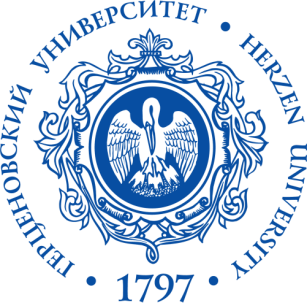 Юридический факультетКафедра уголовного праваУважаемые коллеги!24 мая 2024 года кафедра уголовного права РГПУ им.А.И.Герцена проводит Всероссийскую научно-практическую конференцию«Проблемы предупреждения преступности несовершеннолетних и молодёжи»По итогам работы конференции планируется издание сборника материалов (РИНЦ).Для участия в конференции необходимо в срок до 1 мая2024 годазарегистрироваться по ссылке https://forms.gle/41aGjTDw69wFnEUN7 и прислать на e-mail crimlaw_herzen@mail.ru материалы для публикации согласно образцу (см. приложение 1). Объем публикации – не более 6 страниц машинописного текста, размер шрифта – 12, интервал – 1,5, редактор – Word. Шрифт – TimesNewRoman. Параметры страницы: сверху, снизу, справа и слева по 2 см. Сноски – оформление в соответствии с ГОСТ Р 7.0.100 – 2018– Библиографическая ссылка. Размер шрифта – 10,0, интервал – 1,0. Сноски – постраничные сквозные (список литературы в конце статьи не требуется).В НАЗВАНИИ ФАЙЛА С МАТЕРИАЛАМИ УКАЗАТЬ ФАМИЛИЮ И ИНИЦИАЛЫ. Для студентов бакалавриата и магистратуры обязательно указание научного руководителя.Организаторы оставляют за собой право отказать в публикации авторам, статьи которых не соответствуют обозначенным выше требованиям.Расходы, связанные с проездом, проживанием и питанием участники конференции несут самостоятельно. О необходимости встречи и бронирования мест для проживания просим сообщить заранее.Электронная почта для справок: crimlaw_herzen@mail.ru (кафедра уголовного права).Конференция будет проходить по адресу: г. Санкт-Петербург, наб. реки Мойки, д. 48, к. 20, ауд. 222. Для гостей университета обязательно наличие паспорта или иного документа, удостоверяющего личность.Регистрация участников конференции: 09.30.Начало работы конференции: 10.00.Приложение 1Образец оформления материалов для преподавателей и аспирантовИванов Иван Иванович, доктор юридических наук, профессор, профессор кафедры уголовного права РГПУ им. А.И. Герцена ПРОБЛЕМЫ ПРЕДУПРЕЖДЕНИЯ ПРЕСТУПНОСТИНЕСОВЕРШЕННОЛЕТНИХ И МОЛОДЕЖИТекст ………………………………………………………………………… ………………………………………………………………………………………© Иванов И. И., 2024Образец оформления материалов для студентовИванов Иван Иванович, студент 3 курса юридического факультета РГПУ им. А. И. Герцена(Научный руководитель: старший преподаватель кафедры уголовного права
РГПУ им. А. И. Герцена Петров Иван Иванович)ПРОБЛЕМЫ ПРЕДУПРЕЖДЕНИЯ ПРЕСТУПНОСТИНЕСОВЕРШЕННОЛЕТНИХ И МОЛОДЕЖИТекст ………………………………………………………………………… ………………………………………………………………………………………© Иванов И. И., 2024